 09.02.2019г. в рамках проекта «Здоровый регион» в детском отделении ГУЗ «Липецкая РБ»  прошел «День профилактики органов дыхания».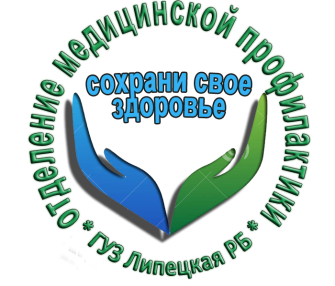 Более 15 малышей, в субботний день, смогли пройти  комплексное обследование, а родители, получить рекомендации по профилактике заболеваний органов дыхания у детей.Самое главное в комплексной профилактике заболеваний органов дыхания   - создание хороших гигиенических условий, эмоциональная поддержка и проявление любви к малышу.  Поэтому -  укрепляем иммунитет ребенка: чаще проветриваем помещение, увлажняем, закаляемся вместе с ребенком!Отделение медицинской профилактики ГУЗ «Липецкая РБ»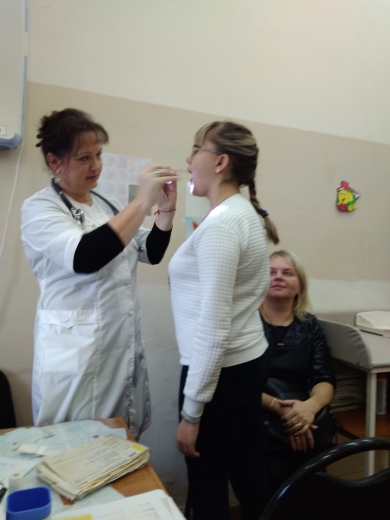 